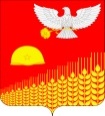 АДМИНИСТРАЦИЯ  ГЛЕБОВСКОГО СЕЛЬСКОГО ПОСЕЛЕНИЯКУЩЕВСКОГО  РАЙОНАПОСТАНОВЛЕНИЕ               09.01.2024 года                                                                                  № 1х.ГлебовкаОб утверждении штатных расписаний  выборных должностных лиц местного самоуправления, осуществляющих свои полномочия на постоянной основе, муниципальных служащих, специалистов и обслуживающего персонала в администрации  Глебовского сельского поселения Кущевского района, работников бюджетных учреждений Глебовского сельского поселения Кущевского района  с 01 января 2024 года                В целях реализации  полномочий, возложенных на администрацию Глебовского сельского поселения Кущевского района, решения Совета Глебовского сельского поселения  Кущевского района от 18 декабря 2023 года № 205 «О бюджете Глебовского сельского поселения  Кущевского района на 2024 год»    п о с т а н о в л я ю:                   1.   Утвердить штатное расписание   муниципальных служащих, замещающих муниципальные должности, муниципальных служащих, специалистов и обслуживающего персонала  администрации Глебовского  сельского поселения Кущевского района, не являющихся  муниципальными служащими по  Глебовскому  сельскому  поселению с 1 января 2024 года, (приложение № 1)                             2.Утвердить штатное расписание  муниципального учреждения «Централизованная бухгалтерия Глебовского  сельского поселения» с 01 января 2024 года (приложение № 2)	3.Утвердить штатное расписание  инспектора ВУС  с   01 января  2024 (приложение № 3)          4.Утвердить штатное расписание Муниципального казенного учреждения «Производственно эксплуатационный и социальный центр Глебовского сельского поселения»  с 01 января 2024 года (приложение № 4).           4.Утвердить штатное расписание   муниципальное учреждение культуры «Культурно-досуговый центр Глебовского сельского поселения» с 01 января 2024 года (приложение № 5).          5. Контроль за выполнением настоящего постановления оставляю за собой.                      6. Постановление вступает в силу со дня его подписания и распространяется на правоотношения, возникшие с 01 января  2024 г.Глава Глебовского сельскогопоселения Кущевского районаА.В.Дудко